Grace Lutheran Church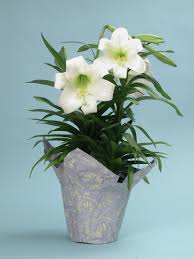 Easter SundayApril 9, 2023We will adorn our altar withEaster Lilies in theMemory or Honor ofLoved Ones and FriendsPlease print the names belowThe cost is $15.00 per plant/name.In memory/honor of ___________________________________________	By ____________________________________________________In memory/honor of ___________________________________________	By ____________________________________________________In memory/honor of ___________________________________________	By ____________________________________________________The Deadline is Sunday, April 2, 2023Please Mail to: Jane Wodzanowski, Grace Lutheran Church,PO Box 436,Bayonne, NJ 07002Or Place in Offering Plate